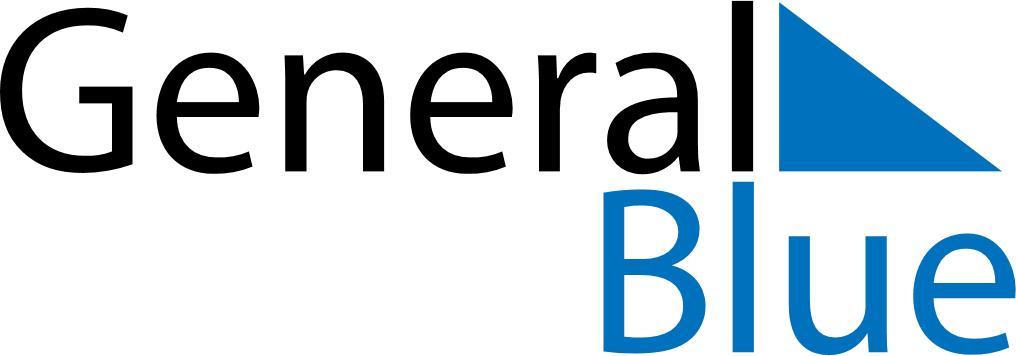 July 2021July 2021July 2021VenezuelaVenezuelaSUNMONTUEWEDTHUFRISAT12345678910Independence Day1112131415161718192021222324Birthday of Simón Bolívar25262728293031